Деловодна информацияОбявление за поръчкаДиректива 2014/24/ЕС/ЗОП Раздел I: Възлагащ органI.1) Наименование и адреси 1 (моля, посочете всички възлагащи органи, които отговарят за процедурата)I.2) Съвместно възлаганеI.3) Комуникация I.4) Вид на възлагащия орган I.5) Основна дейност Раздел II: ПредметII.1) Обхват на обществената поръчка Раздел III: Правна, икономическа, финансова и техническа информация III.1) Условия за участиеIII.2) Условия във връзка с поръчката 2 Раздел IV:Процедура IV.1) ОписаниеIV.2) Административна информация  Раздел VI: Допълнителна информацияVI.1) Информация относно периодичното възлагане VI.2) Информация относно електронното възлагане VI.3) Допълнителна информация 2VI.4) Процедури по обжалване VI.5) Дата на изпращане на настоящото обявление: 31/03/2020 (дд/мм/гггг)Възлагащият орган/възложителят носи отговорност за гарантиране на спазване на законодателството на Европейския съюз и на всички приложими закониПартида на възложителя: 00638Поделение:Изходящ номер: С-1767 от дата: 31/03/2020 (дд/мм/гггг)Изходящ номер: С-1767 от дата: 31/03/2020 (дд/мм/гггг)Обявлението подлежи на публикуване в ОВ на ЕС:Съгласен съм с Общите условия на АОП за използване на услугата Електронен подател:Дата на изпращане на обявлението до ОВ на ЕС:Дата на изпращане на обявлението до ОВ на ЕС:Заведено в преписка: 00638-2020-0005 (nnnnn-yyyy-xxxx)Заведено в преписка: 00638-2020-0005 (nnnnn-yyyy-xxxx)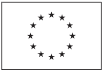 Притурка към Официален вестник на Европейския съюзИнформация и онлайн формуляри: http://simap.ted.europa.euОфициално наименование: Кмет на Община СимеоновградОфициално наименование: Кмет на Община СимеоновградОфициално наименование: Кмет на Община СимеоновградНационален регистрационен номер: 000903729Пощенски адрес: пл.Шейновски №3Пощенски адрес: пл.Шейновски №3Пощенски адрес: пл.Шейновски №3Пощенски адрес: пл.Шейновски №3Град: гр.Симеоновградкод NUTS: BG422Пощенски код: 6490Държава: БългарияЛице за контакт: Гергана ДимоваЛице за контакт: Гергана ДимоваЛице за контакт: Гергана ДимоваТелефон: +359 3781-2341Електронна поща: obshtina_simgrad@abv.bgЕлектронна поща: obshtina_simgrad@abv.bgЕлектронна поща: obshtina_simgrad@abv.bgФакс: +359 3781-2006Интернет адрес/иОсновен адрес: (URL) http://www.simeonovgrad.bgАдрес на профила на купувача: (URL) http://www.simeonovgrad.bg/profilebuyerИнтернет адрес/иОсновен адрес: (URL) http://www.simeonovgrad.bgАдрес на профила на купувача: (URL) http://www.simeonovgrad.bg/profilebuyerИнтернет адрес/иОсновен адрес: (URL) http://www.simeonovgrad.bgАдрес на профила на купувача: (URL) http://www.simeonovgrad.bg/profilebuyerИнтернет адрес/иОсновен адрес: (URL) http://www.simeonovgrad.bgАдрес на профила на купувача: (URL) http://www.simeonovgrad.bg/profilebuyerII.1.1) Наименование: „Изпълнение на СМР за обект: „Ремонт на средно училище „Свети Климент Охридски гр. Симеоновград"Референтен номер: 2II.1.2) Основен CPV код: 45214220      Допълнителен CPV код: 1 2II.1.2) Основен CPV код: 45214220      Допълнителен CPV код: 1 2II.1.4) Кратко описание:
Обект на настоящата обществена поръчка е въвеждането на мерки за енергийна ефективност и изпълнение на строително ремонтни работи в сградата на средно училище "Свети Климент Охридски" гр. Симеоновград. Сградата е Г-образна и се състои от пет части, стара част (стар корпус) изграден през 1966г и нови части изградени през 1996г на три етажа и сутерен. За изпълнение са предвидени подмяна на съществуващата дървена дограма, полагане на външна топлоизолация по фасадата, подмяна на вътрешни настилки и стенни покрития, ремонт на санитарни помещения включително водопроводна и канализационна система, подмяна осветителни тела, изграждане на мълниезащита и заземителна инсталация, пожароизвестителна инсталация, система за гласово оповестяване и евакуация, система за видеонаблюдение, както и изграждане на рампа за достъп на лица с увреждания, ремонт на външни настилки и ограда.
Обхватът, обемът и изискванията към изпълнението на обществената поръчка са подробно описани и регламентирани в Техн.спецII.1.4) Кратко описание:
Обект на настоящата обществена поръчка е въвеждането на мерки за енергийна ефективност и изпълнение на строително ремонтни работи в сградата на средно училище "Свети Климент Охридски" гр. Симеоновград. Сградата е Г-образна и се състои от пет части, стара част (стар корпус) изграден през 1966г и нови части изградени през 1996г на три етажа и сутерен. За изпълнение са предвидени подмяна на съществуващата дървена дограма, полагане на външна топлоизолация по фасадата, подмяна на вътрешни настилки и стенни покрития, ремонт на санитарни помещения включително водопроводна и канализационна система, подмяна осветителни тела, изграждане на мълниезащита и заземителна инсталация, пожароизвестителна инсталация, система за гласово оповестяване и евакуация, система за видеонаблюдение, както и изграждане на рампа за достъп на лица с увреждания, ремонт на външни настилки и ограда.
Обхватът, обемът и изискванията към изпълнението на обществената поръчка са подробно описани и регламентирани в Техн.спецII.1.5) Прогнозна обща стойност 2
Стойност, без да се включва ДДС: 893145.49      Валута: BGN
(за рамкови споразумения или динамични системи за покупки - прогнозна обща максимална стойност за цялата продължителност на рамковото споразумение или на динамичната система за покупки)II.1.5) Прогнозна обща стойност 2
Стойност, без да се включва ДДС: 893145.49      Валута: BGN
(за рамкови споразумения или динамични системи за покупки - прогнозна обща максимална стойност за цялата продължителност на рамковото споразумение или на динамичната система за покупки)II.1.6) Информация относно обособените позицииII.1.6) Информация относно обособените позицииII.2) Описание 1II.2) Описание 1III.1.1) Годност за упражняване на професионалната дейност, включително изисквания във връзка с вписването в професионални или търговски регистри 
Списък и кратко описание на условията:
1. Участникът трябва да има регистрация в Централния професионален регистър на строителя (ЦПРС) към Строителната камара за изпълнение на строежи от категорията строеж, а за чуждестранни лица – в аналогични регистри, съгласно законодателството на държавата членка, в която са установени или на друга държава - страна по Споразумението за Европейското икономическо пространство, в която попадат обектите по настоящата обществена поръчка, а именно:
- I-ва (първа) група, минимум III-та (трета) категория.
- Доказване при подаване на офертата: При подаване на офертата, участникът попълва раздел А „Годност”, Част IV „Критерии за подбор” в Единният европейски документ за обществени поръчки (ЕЕДОП).
*Преди сключване на договор за обществената поръчка, Възложителят изисква от участника, определен за изпълнител, доказване на обстоятелството, че същият е вписан в ЦПРС към Строителната камара за изпълнение на строежи от категорията строеж, в която попада обекта на поръчката, освен ако няма електронен достъп до базите данни – за повече информация: http://register.ksb.bg. Възложителят ще изиска, в случай, че участникът, определен за изпълнител е чуждестранно лице, същото да представи валиден еквивалентен документ или декларация или удостоверение, издадени от компетентен орган на държава-членка на ЕС, или на друга държава – страна по Споразумението за ЕИП, доказващи вписването на участника в съответен регистър на тази държава.
*При подаване на оферта, участниците попълват само съответния раздел в еЕЕДОП.III.1.2) Икономическо и финансово състояние 
Критерии за подбор, както е указано в документацията за обществената поръчка: НЕ
Списък и кратко описание на критериите за подбор:
1. Участникът трябва да има минимален оборот в сферата, попадаща в обхвата на поръчката, изчислен на база годишните обороти в размер не по - малък от 900 000 (деветстотин хиляди) лева. Изискуемите обороти следва да са реализирани през последните три приключили финансови години в зависимост от датата, на която участникът е създаден или е започнал дейността си. Под оборот в обхвата на поръчката следва да се разбира оборот от строителни дейности и СМР.
- Доказване при подаване на офертата: При подаване на оферта участниците попълват раздел Б в Част IV: Критерии за подбор от еЕЕДОП.
*Преди сключване на договор за обществената поръчка, Възложителят изисква от участника, определен за изпълнител, да представи годишните финансови отчети или техни съставни части, когато публикуването им се изисква, както и справка за общия оборот и за оборота в сферата, попадаща в обхвата на поръчката (в свободен текст). Когато по основателна причина участник не е в състояние да представи поисканите от Възложителя документи, той може да докаже своето икономическо и финансово състояние с помощта на всеки друг документ, който Възложителят приеме за подходящ.
2. Участникът трябва да има застраховка „Професионална отговорност“ на участниците в строителството по чл. 171 ал. 1 от ЗУТ във вр. с чл. 5, ал. 2, т. 2 от Наредбата за условията и реда за задължително застраховане в проектирането и строителството от ЗУТ, покриваща минималната застрахователна сума за трета категория строеж. За чуждестранни лица – в аналогични регистри съгласно законодателството на държавата членка, в която са установени, съгласно Наредба за условията и реда за задължително застраховане в проектирането и строителството, или съответен валиден аналогичен документ.
- Доказване при подаване на офертата: При подаване на оферта участниците попълват раздел Б в Част IV: Критерии за подбор от еЕЕДОП.
*Преди сключване на договор за обществената поръчка, Възложителят изисква от участника, определен за изпълнител, да представи документи по чл. 62, ал. 1, т. 2 от ЗОП – доказателства за наличие на застраховка „Професионална отговорност“, в случай, че същите не са достъпни чрез пряк и безплатен достъп до съответната национална база данни. Когато по основателна причина участникът не е в състояние да представи поисканите от възложителя документи, той може да докаже своето икономическо и финансово състояние с помощта на всеки друг документ, който възложителят приеме за подходящ.
*При подаване на оферта участниците, попълват само съответния раздел в ЕЕДОП.
Изисквано минимално/ни ниво/а:2
1. Участникът трябва да има минимален оборот в сферата, попадаща в обхвата на поръчката, изчислен на база годишните обороти в размер не по - малък от 900 000 (деветстотин хиляди) лева. Изискуемите обороти следва да са реализирани през последните три приключили финансови години в зависимост от датата, на която участникът е създаден или е започнал дейността си.
2. Участникът трябва да има застраховка „Професионална отговорност“ на участниците в строителството по чл. 171 ал. 1 от ЗУТ във вр. с чл. 5, ал. 2, т. 2 от Наредбата за условията и реда за задължително застраховане в проектирането и строителството от ЗУТ, покриваща минималната застрахователна сума за трета категория строеж. За чуждестранни лица – в аналогични регистри съгласно законодателството на държавата членка, в която са установени, съгласно Наредба за условията и реда за задължително застраховане в проектирането и строителството, или съответен валиден аналогичен документ.III.1.3) Технически и професионални възможности 
Критерии за подбор, както е указано в документацията за обществената поръчка: НЕ
Списък и кратко описание на критериите за подбор:
1. Участниците трябва да имат опит в изпълнението на строителство, с предмет идентичен или сходен с предмета на поръчката, изпълнено през последните 5 (пет)/ години, считано от датата на подаване на офертата.
За „строителни дейности с предмет, идентични или сходни с предмета на поръчката“ се приемат строителни дейности, свързани с изграждане и/или реконструкция и/или основен ремонт на сгради с образователно или обществено предназначение.
Под "опит в изпълнението на строителство" се разбират такива обекти, които независимо от датата на сключването им, са приключили в последните пет години.
Под „последни пет години” следва да се разбира пет години назад, считано от датата на подаване на офертата за участие в процедурата
- Доказване при подаване на офертата: При подаване на оферта участниците попълват раздел В в Част IV: Критерии за подбор от еЕЕДОП.
*Преди сключване на договор за обществената поръчка, Възложителят изисква от участника, определен за изпълнител: Списък за изпълнен/и обект/и, сходни с предмета на поръчката, посочен/и в еЕЕДОП, който следва да бъде придружена с удостоверение/я за добро изпълнение, които съдържат стойността, датата, на която е приключило изпълнението, мястото, вида и обема, както и дали е изпълнено в съответствие с нормативните изисквания.
*При подаване на оферта участниците, попълват само съответния раздел в ЕЕДОП.
2. Участниците трябва да прилагат система за управление на качеството, сертифицирана съгласно стандарт БДС EN ISO 9001:2015 (или еквивалентен сертификат, издаден от органи, установени в други държави членки) и система за управление на околната среда, сертифицирана съгласно стандарт БДС EN ISO 14001:2015 (или еквивалентен сертификат, издаден от органи, установени в други държави членки) с обхват, аналогичен с обхвата на поръчката – в областта на строителство обекти високо строителство, издаден/и от независими лица, които са акредитирани по съответната серия европейски стандарти от Изпълнителна агенция „Българска служба за акредитация” или от друг национален орган, който е страна по Многостранното споразумение за взаимно признаване на Европейската организация за акредитация (European Cooperation for Accreditation) за съответната област или да отговарят на изискванията за признаване съгласно чл. 5а, ал. 2 от Закона за националната акредитация на органи за оценяване на съответствието.
- Доказване при подаване на офертата: При подаване на офертата, участникът попълва поле раздел Г: Стандарти за осигуряване на качеството и стандарти за екологично управление в Част IV: Критерии за подбор от еЕЕДОП.
*Преди сключване на договор за обществената поръчка, Възложителят изисква от участника, определен за изпълнител, да представи копия на валидни сертификати, издадени от независими лица, които са акредитирани по съответната серия европейски стандарти от Изпълнителна агенция „Българска служба за акредитация“ или от друг национален орган по акредитация, който е страна по Многостранното споразумение за взаимно признаване на Европейската организация за акредитация, за съответната област или да отговарят на изискванията за признаване съгласно чл. 5а, ал. 2 от Закона за националната акредитация на органи за оценяване на съответствието. Възложителят приема еквивалентни сертификати, издадени от органи, установени в други държави членки. Възложителят приема и други доказателства за еквивалентни мерки за осигуряване на качеството, когато участникът не е имал достъп до такива сертификати или е нямал възможност да ги получи в съответните срокове по независещи от него причини.
Участникът, определен за изпълнител, трябва да разполага с валидни сертификати през целия срок на изпълнение на договора, а когато е приложимо да прилага еквивалентните мерки.
*При подаване на оферта участниците, попълват само съответния раздел в ЕЕДОП.
Изисквано минимално/ни ниво/а:2
1. Участниците трябва да имат опит в изпълнението на строителство, с предмет идентичен или сходен с предмета на поръчката, изпълнено през последните 5 (пет)/ години, считано от датата на подаване на офертата.
2. Участниците трябва да прилагат система за управление на качеството, сертифицирана съгласно стандарт БДС EN ISO 9001:2015 (или еквивалентен сертификат, издаден от органи, установени в други държави членки) и система за управление на околната среда, сертифицирана съгласно стандарт БДС EN ISO 14001:2015 (или еквивалентен сертификат, издаден от органи, установени в други държави членки) с обхват, аналогичен с обхвата на поръчката – в областта на строителство обекти високо строителство, издаден/и от независими лица, които са акредитирани по съответната серия европейски стандарти от Изпълнителна агенция „Българска служба за акредитация” или от друг национален орган, който е страна по Многостранното споразумение за взаимно признаване на Европейската организация за акредитация (European Cooperation for Accreditation) за съответната област или да отговарят на изискванията за признаване съгласно чл. 5а, ал. 2 от Закона за националната акредитация на органи за оценяване на съответствието.III.1.5) Информация относно запазени поръчки 2
Поръчката е запазена за защитени предприятия и икономически оператори, насочени към социална и професионална интеграция на лица с увреждания или лица в неравностойно положение: НЕ
Изпълнението на поръчката е ограничено в рамките на програми за създаване на защитени работни места: НЕIII.2.1) Информация относно определена професия (само за поръчки за услуги)
Изпълненито на поръчката е ограничено до определена професия: НЕ
Позоваване на приложимата законова, подзаконова или административна разпоредба:III.2.2) Условия за изпълнение на поръчката:III.2.3) Информация относно персонала, който отговаря за изпълнението на поръчката
Задължение за посочване на имената и професионалните квалификации на персонала, който отговаря за изпълнението на поръчката: НЕIV.1.3) Информация относно рамково споразмение или динамична система за покупкиIV.1.4) Информация относно намаляване на броя на решенията или офертите по време на договарянето или на диалогаПрилагане на поетапна процедура за постепенно намаляване на броя на обсъжданите решения или на договаряните оферти: НЕIV.1.5) Информация относно договаряне (само за състезателни процедури с договаряне)Възлагащият орган си запазва правото да възложи поръчката въз основа на първоначалните оферти, без да провежда преговори: НЕIV.1.6) Информация относно електронния търгЩе се използва електронен търг: НЕ
Допълнителна информация относно електронния търг:IV.1.8) Информация относно Споразумението за държавни поръчки (GPA)IV.2.1) Предишна публикация относно тази процедура 2Номер на обявлението в ОВ на ЕС:
(Едно от следните: Обявление за предварителна информация; Обявление на профила на купувача)
Номер на обявлението в РОП:IV.2.2) Срок за получаване на оферти или на заявления за участиеДата: 21/04/2020 (дд/мм/гггг)   Местно време: 17:00 (чч:мм)IV.2.3) Прогнозна дата на изпращане на покани за търг или за участие на избраните кандидати 4Дата:    IV.2.4) Езици, на които могат да бъдат подадени офертите или заявленията за участие: 1  BGIV.2.6) Минимален срок, през който оферентът е обвързан от офертатаОфертата трябва да бъде валидна до:
или Продължителност в месеци: 6(от датата, която е посочена за дата на получаване на офертата)IV.2.7) Условия за отваряне на офертитеДата: 22/04/2020 (дд/мм/гггг)   Местно време: 10:00 (чч:мм)
Място:
В заседателна зала №14, ет.2 в сградата на община Симеоновград, пл.Шейновски №3, гр.Симеоновград
Информация относно упълномощените лица и процедурата на отваряне:
Отварянето на постъпилите оферти е публично и на него могат да присъстват участниците в процедурата или техни упълномощени представители, както и представители на средствата за масово осведомяванеТова представялява периодично повтаряща се поръчка:
Прогнозни срокове за публикуването на следващи обявления: 2Ще се прилага електронно поръчване: НЕ
Ще се използва електронно фактуриране: НЕ
Ще се приема електронно заплащане: НЕГаранцията за изпълнение е в размер на 3.00% (три на сто) от стойността на договора, без включен ДДС.
1.1. Гаранцията се предоставят в една от следните форми:
а) парична сума;
б) банкова гаранция;
В случай, че се представя банкова гаранция, същата трябва да е безусловна и неотменима, в нея да е записано името на договора и да е със срок на валидност минимум 30 дни, след крайния срок на договора;
в) застраховка, която обезпечава изпълнението чрез покритие на отговорността на изпълнителя.
Застраховката не може да бъде използвана за обезпечение на отговорността на изпълнителя по друг договор. Застраховката следва да е със срок на валидност минимум 30 календарни дни, след крайния срок на договора.
1.2. Гаранцията под формата на парична сума или банкова гаранция може да се предостави от името на изпълнителя за сметка на трето лице – гарант.
1.3. Участникът, определен за изпълнител, избира сам формата на гаранцията за изпълнение или за авансово предоставените средства.
1.4. Когато избраният изпълнител е обединение, което не е юридическо лице, всеки от съдружниците в него може да е наредител по банковата гаранция, съответно вносител на сумата по гаранцията или титуляр на застраховката.
1.5. Условията и сроковете за задържане или освобождаване на гаранцията за изпълнение се уреждат в договора за обществена поръчка.
1.6. Когато гаранцията се представя под формата на парична сума същата се превежда по следната сметка:
ОБЩИНА СИМЕОНОВГРАД
Банка: Банка ДСК- АД, клон Димитровград
Банков код (BIC): STSABGSF
Банкова сметка (IBAN): BG16STSA 93003300701640
1.7. Възложителят освобождава гаранцията за изпълнение, без да дължи лихви за периода, през който средствата законно са престояли при него.VI.4.1) Орган, който отговаря за процедурите по обжалванеVI.4.2) Орган, който отговаря за процедурите по медиация 2VI.4.3) Подаване на жалби
Точна информация относно краен срок/крайни срокове за подаване на жалби:
Жалбите се подават, съгласно чл. 197, ал. 1, т. 4 от ЗОП в 10 - дневен срок от изтичане на срока по чл. 179 от ЗОП.VI.4.4) Служба, от която може да бъде получена информация относно подаването на жалби 21моля, повторете, колкото пъти е необходимо2в приложимите случаи3моля, повторете, колкото пъти е необходимо, ако това обявление е само за предварителна информация4ако тази информация е известна5моля, представете тази информация, ако обявлението е покана за участие в състезателна процедура6доколкото информацията е вече известна7задължителна информация, която не се публикува8информация по избор9моля, представете тази информация само ако обявлението е за предварителна информация10моля, представете тази информация само ако обявлението е обявление за възлагане11само ако обявлението се отнася до квалификационна система12моля, представете тази информация тук или в поканата за потвърждаване на интерес, ако обявлението е покана за участие в състезателна процедура или има за цел намаляване на срока за получаване на оферти13моля, представете тази информация тук или в поканата за потвърждаване на оферти или за договаряне, ако обявлението е покана за участие в състезателна процедура14ако това е за предварителна информация, използвано като покана за участите в състезателна процедура - моля, представете тази информация, ако тя вече е известна15моля, представете тази информация тук или, ако е приложимо, в поканата за подаване на оферти1617задължителна информация, ако това е обявление за възлагане18само ако обявлението не се отнася до квалификационна система19ако обявлението има за цел намаляване на срока за получаване на оферти20може да бъде присъдена значимост вместо тежест21може да бъде присъдена значимост вместо тежест; ако цената е единственият критерий за възлагане, тежестта не се използва